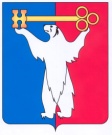 	АДМИНИСТРАЦИЯ ГОРОДА НОРИЛЬСКА КРАСНОЯРСКОГО КРАЯПОСТАНОВЛЕНИЕ15.02.2019	г. Норильск   	             № 56Об утверждении Перечня муниципального имущества муниципального образования город Норильск, свободного от прав третьих лиц (за исключением имущественных прав субъектов малого и среднего предпринимательства), предназначенного для предоставления его во владение и (или) в пользование на долгосрочной основе субъектам малого и среднего предпринимательства и организациям, образующим инфраструктуру поддержки субъектов малого и среднего предпринимательстваВ соответствии со статьей 18 Федерального закона Российской Федерации 
от 24.07.2007 № 209-ФЗ «О развитии малого и среднего предпринимательства в Российской Федерации», Уставом муниципального образования город Норильск, руководствуясь Порядком формирования, ведения и опубликования перечня муниципального имущества муниципального образования город Норильск, свободного от прав третьих лиц (за исключением имущественных прав субъектов малого и среднего предпринимательства), предназначенного для предоставления его во владение и (или) в пользование на долгосрочной основе субъектам малого и среднего предпринимательства и организациям, образующим инфраструктуру поддержки субъектов малого и среднего предпринимательства, утвержденным решением Норильского городского Совета депутатов от 10.04.2018 № 5/5-118,ПОСТАНОВЛЯЮ:1.	Утвердить Перечень муниципального имущества муниципального образования город Норильск, свободного от прав третьих лиц (за исключением имущественных прав субъектов малого и среднего предпринимательства), предназначенного для предоставления его во владение и (или) в пользование на долгосрочной основе субъектам малого и среднего предпринимательства и организациям, образующим инфраструктуру поддержки субъектов малого и среднего предпринимательства (далее – Перечень) (прилагается).2. Признать утратившим силу постановление Администрации города Норильска от 03.06.2009 № 276 «Об утверждении положения об оказании имущественной поддержки субъектам малого и среднего предпринимательства и организациям, образующим инфраструктуру поддержки субъектов малого и среднего предпринимательства, в виде передачи во владение и (или) в пользование объектов движимого и недвижимого имущества муниципальной собственности муниципального образования город Норильск» с даты вступления в силу настоящего постановления.3. Опубликовать настоящее постановление в газете «Заполярная правда» в течение 10 рабочих дней со дня утверждения Перечня и разместить его на официальном сайте муниципального образования город Норильск в течении 3 рабочих дней со дня утверждения Перечня.Глава города Норильска                                 				         Р.В. АхметчинУТВЕРЖДЕНПостановлением Администрации города Норильскаот 15.02.2019 № 56ПЕРЕЧЕНЬмуниципального имущества муниципального образования город Норильск, свободного от прав третьих лиц (за исключением имущественных прав субъектов малого и среднего предпринимательства), предназначенного для предоставления его во владение и (или) в пользование на долгосрочной основе субъектам малого и среднего предпринимательства и организациям, образующим инфраструктуру поддержки субъектов малого и среднего предпринимательства№ п/п№ и дата постановления Администрации города Норильска об утверждении перечня о включении имущества в переченьВид имущества (движимое, недвижимое)Наименование муниципального имущества/адрес (местоположение)/площадь (протяженность и (или) иные параметры, характеризующие физические свойства муниципального имущества)Кадастровый номерРеестровый номер муниципального имуществаУстановленные в отношении муниципального имущества ограничения, обременения, наличие действующих договоровТехническое состояние муниципального имуществаВид права, на котором предполагается предоставление1Недвижимое имущество – объект культурного наследияКрасноярский край, 
г. Норильск, район Центральный, Ленинский пр., д. 17, пом. 212, площадь 6,30 кв.м, год ввода 195724:55:0402014:1051240Охранное обязательство, утверждено приказом Службы по Государственной охране объектов культурного наследия Красноярского края от 17.08.2017 № 490Общестроительная часть:Общее состояние удовлетворительное. Помещения:стены – износ окрасочного слоя 80%, штукатурный и отделочный слои под облицовкой деструктированы;потолки – износ окрасочного слоя 80%, штукатурный и отделочный слои под облицовкой деструктированы, произошло открытия швов плит перекрытия;  полы – износ ковролинного покрытия 100%;дверные блоки – состояние удовлетворительное;оконные блоки – отсутствуют.Электротехническая часть:проектная документация на электротехническую часть данного объекта отсутствует;выключатели и розетки – в наличии;проводниковая сеть находится в удовлетворительном состоянии;система пожарной сигнализации и система оповещения о пожаре и управления эвакуацией (СОУЭ) установлено.Санитарно-техническая часть:Система отопления, водоснабжения и канализации, вентиляции в удовлетворительном состоянии.Аренда2Недвижимое имущество – объект культурного наследияКрасноярский край, г. Норильск, район Центральный, Ленинский пр., д. 17, пом. 216, площадь 2.70 кв.м, год ввода 195724:55:0402014:1056244Охранное обязательство, утверждено приказом Службы по Государственной охране объектов культурного наследия Красноярского края от 17.08.2017 № 490Общестроительная часть:Общее состояние удовлетворительное. Помещения:стены – в удовлетворительном состоянии, окрашены масляной краской;потолки – в удовлетворительном состоянии, окрашена водоэмульсионной краской;полы – загрязнение линолеумного покрытия;дверные блоки – состояние удовлетворительное;оконные блоки – отсутствуют.Электротехническая часть:проектная документация на электротехническую часть данного объекта отсутствует;выключатели и розетки – установлены;проводниковая сеть находится в удовлетворительном состоянии;система пожарной сигнализации и система оповещения о пожаре и управления эвакуацией (СОУЭ) отсутствует.Санитарно-техническая часть:Система отопления, водоснабжения и канализации, вентиляции в удовлетворительном состоянии.Аренда3Недвижимое имуществоКрасноярский край, г. Норильск, район Центральный, ул. Московская, д. 25, часть пом. 67, площадь 39,49 кв.м, год ввода 198624:55:0000000:45248539Общестроительная часть:Общее состояние удовлетворительное.  Помещения захламлены строительно-бытовым мусором. Помещения:стены – облицовочная система из ПВХ панелей в удовлетворительном состоянии, частичная оклейка обоями, локальные загрязнения, износ облицовочной системы из МДФ панелей, износ окрасочного слоя 50%, верхняя часть стены оклеена потолочной плиткой;потолки – потолочная система из «Армстронг» пришли в негодность;полы – износ керамической плитки 100%;дверные блоки – окрашенная входная железная дверь;оконные блоки – отсутствуют.Электротехническая часть:проектная документация на электротехническую часть данного объекта отсутствует;выключатели и розетки – установлены;проводниковая сеть находится в удовлетворительном состоянии;система пожарной сигнализации и система оповещения о пожаре и управления эвакуацией (СОУЭ) установлена.Санитарно-техническая часть:Система отопления выполнена из регистров. 	Система вентиляции в удовлетворительном состоянии.Аренда4Недвижимое имуществоКрасноярский край, г. Норильск, район Центральный, ул. Набережная Урванцева, д. 49, пом. 133, площадь 742,20 кв.м, год ввода 198724:55:0000000:43787697Общестроительная часть:Общее состояние удовлетворительное.  Помещения захламлены бытовым мусором. Помещения:стены – обои локально отошли от основания, наблюдается деформация полотен, локальные загрязнения, износ окрасочного слоя 50%, керамическая плитка в удовлетворительном состоянии;потолки – плиты потолочной системы из «Армстронг» частично пришли в негодность, обои локально загрязнены;полы – износ линолеумного покрытия 40%, керамическая плитка частично демонтирована, плитка локально пришла в негодность;дверные блоки – видны трещины и сколы, износ окрасочного слоя;оконные блоки – выполнены из ПВХ профиля с заполнением из стеклопакетов, облицовка со следами механических повреждений, инфильтрация наружного воздуха в помещение отсутствует.Электротехническая часть:проектная документация на электротехническую часть данного объекта отсутствует;выключатели и розетки – частично демонтированы;проводниковая сеть находится в удовлетворительном состоянии;система пожарной сигнализации и система оповещения о пожаре и управления эвакуацией (СОУЭ) установлена.Санитарно-техническая часть:Отопление:В качестве отопительных приборов установлены стальные радиаторы.  Водоснабжение и канализация:Трубы водопровода закрыты системой ГКЛ и ПВХ. Канализационные трубопроводы выполнены из ПВХ раструбных труб. Санитарно-технические приборы демонтированы. Вентиляция и кондиционирование:Система вентиляции в помещении демонтирована.Аренда5Недвижимое имуществоКрасноярский край, г. Норильск, район Центральный, 
ул. Нансена, д. 36,часть пом. 65, площадь 245,70 кв.м,год ввода 198524:55:0402016:6597676Общестроительная часть:Общее состояние удовлетворительное.  Помещения захламлены строительно-бытовым мусором. Помещения:стены – обои под окраску с последующей окраской, локальные загрязнения, видны механические повреждения, износ окрасочного слоя 40%, облицовочная система из ПВХ и МДФ панелей частично демонтирована, штукатурный и отделочный слои под облицовкой деструктированы;потолки – потолочная система «Армстронг» частично демонтирована, локально отсутствуют плиты, потолочная система ГКЛ в удовлетворительном состоянии, износ окрасочного слоя 100%, штукатурный и отделочный слои под облицовкой деструктированы;  полы – половое покрытие выполнено из различных материалов (окрашенный настил из ДВП, линолеумное и керамическая плитка), износ покрытия составляет 100%;дверные блоки – состояние удовлетворительное, межкомнатные двери улучшенного качества;оконные блоки – выполнены из ПВХ профиля с заполнением из стеклопакетов, облицовка со следами механических повреждений, инфильтрация наружного воздуха в помещение отсутствует.Электротехническая часть:проектная документация на электротехническую часть данного объекта отсутствует;выключатели и розетки – частично демонтированы;проводниковая сеть находится в удовлетворительном состоянии;система пожарной сигнализации и система оповещения о пожаре и управления эвакуацией (СОУЭ) отсутствует.Санитарно-техническая часть:Санитарно-технические приборы в удовлетворительном состоянии, частично демонтированы.Система вентиляции в удовлетворительном состоянии.Безвозмездное пользование6Недвижимое имуществоКрасноярский край, г. Норильск, район Центральный, ул. Севастопольская, д. 7А, часть пом. I, площадь 58,10 кв.м, год ввода 198224:55:0000000:47044805Общестроительная часть:Общее состояние удовлетворительное.  Помещения:стены – обои с последующей окраской, локальные загрязнения;потолки – поверхность потолочной система «Армстронг» локально загрязнена;  полы – покрытие из линолеума частично стерто в ходовой части на 20%, видны неровности;дверные блоки – в удовлетворительном состоянии;оконные блоки – деревянные, створки и форточки не имеют плотного притвора, утеплены ветошью и бумагой, инфильтрация наружного воздуха в помещение отсутствует.Электротехническая часть:проектная документация на электротехническую часть данного объекта отсутствует;выключатели и розетки – установлены;проводниковая сеть находится в удовлетворительном состоянии;система пожарной сигнализации и система оповещения о пожаре и управления эвакуацией (СОУЭ) отсутствует.Санитарно-техническая часть:На момент обследования – температурный режим удовлетворительный.Система вентиляции в удовлетворительном состоянии.Аренда7Недвижимое имуществоКрасноярский край, г. Норильск, район Талнах, ул. Горняков, д. 17, пом. I, 
площадь 652,20 кв.м, год ввода 197024:55:0000000:43556344Общестроительная часть:Общее состояние удовлетворительное. Помещения расположены ниже нулевой отметки, захламлены мусором. Пол бетонный, на уровне пола проходят сантехнические коммуникации.Электротехническая часть:проектная документация на электротехническую часть данного объекта отсутствует;выключатели и розетки, проводниковая сеть –частично демонтированы;система пожарной сигнализации и система оповещения о пожаре и управления эвакуацией (СОУЭ) отсутствует.Санитарно-техническая часть:Система вентиляции в удовлетворительном состоянии.Безвозмездное пользование8Недвижимое имуществоКрасноярский край, г. Норильск, район Талнах, 
ул. Космонавтов, д. 15, пом. 97, площадь 278,20 кв.м, год ввода 198024:55:0000000:45077374Общестроительная часть:стены – облицовочная система из ПВХ и МДФ панелей по деревянному каркасу демонтирована на 80%, панели разрушены, элементы каркаса деформированы, штукатурный и отделочный слои под облицовкой деструктированы;потолки – потолочная система «Армстронг» демонтирована на 90%, декоративные элементы отсутствуют, система направляющих деформирована;полы – половое покрытие выполнено из различных материалов (линолеумное, окрашенный настил из ДВП), износ покрытия составляет 100%;дверные блоки – состояние удовлетворительное;оконные блоки – выполнены из ПВХ профиля с заполнением из стеклопакетов. Облицовка со следами механических повреждений, остекление частично повреждено. Инфильтрация наружного воздуха в помещении отсутствует.Электротехническая часть:проектная документация на электротехническую часть данного объекта отсутствует;выключатели и розетки –демонтированы;проводниковая сеть находится в удовлетворительном состоянии;система пожарной сигнализации и система оповещения о пожаре и управления эвакуацией (СОУЭ) отсутствует.Санитарно-техническая часть:Система вентиляции в удовлетворительном состоянии.Аренда9Недвижимое имуществоКрасноярский край, г. Норильск, район Талнах, ул. Космонавтов, д. 15, пом. 98, площадь 356,60 кв.м, год ввода 198024:55:0000000:45163373Общестроительная часть:Помещение имеет 2 входные группы. Общее состояние удовлетворительное. Помещения захламлены строительно-бытовым мусором. Помещения:стены – обои отошли от основания большими массивами, наблюдается деформация полотен, локальные загрязнения, износ окрасочного слоя 100%, облицовочная система из ПВХ и МДФ панелей частично разрушены, штукатурный и отделочный слои под облицовкой деструктированы;потолки – потолочная система из ГКЛ и «Армстронг» пришла в негодность, износ окрасочного слоя 100%, штукатурный и отделочный слои под облицовкой деструктированы;  полы – половое покрытие выполнено из различных материалов (окрашенный настил из ДВП, линолеумное и керамическая плитка), износ покрытия составляет 100%;дверные блоки – межкомнатные двери частично отсутствуют, нет плотного притвора полотен и коробок, видны трещины и сколы;оконные блоки – выполнены из ПВХ профиля с заполнением из стеклопакетов, облицовка со следами механических повреждений, инфильтрация наружного воздуха в помещение отсутствует.Электротехническая часть:проектная документация на электротехническую часть данного объекта отсутствует;выключатели и розетки – частично демонтированы;проводниковая сеть находится в неудовлетворительном состоянии;система пожарной сигнализации и система оповещения о пожаре и управления эвакуацией (СОУЭ) отсутствует.Санитарно-техническая часть:Система вентиляции в удовлетворительном состоянии.Аренда10Недвижимое имуществоКрасноярский край, г. Норильск, район Талнах, ул. Таймырская, д. 16, часть пом. 5, площадь 331,74 кв.м, год ввода 196424:55:0000000:41170832Общестроительная часть:Общее состояние удовлетворительное.  Помещения захламлены строительно-бытовым мусором. Помещения:стены – обои отошли от основания большими массивами, наблюдается деформация полотен, локальные загрязнения, износ окрасочного слоя 100%, штукатурный и отделочный слои под облицовкой деструктированы;потолки – обои отошли от основания большими массивами, штукатурный и отделочный слои под облицовкой деструктированы;полы – половое покрытие выполнено из различных материалов (окрашенный настил из ДВП и керамическая плитка), износ покрытия составляет 100%;дверные блоки – состояние удовлетворительное, отслоение окрасочного слоя, нет плотного притвора полотен и коробок;оконные блоки – окна деревянные, отслоение окрасочного слоя, створки и форточки не имеют плотного притвора, присутствует инфильтрация наружного воздуха в помещение.Электротехническая часть:проектная документация на электротехническую часть данного объекта отсутствует;выключатели и розетки – частично демонтированы;проводниковая сеть находится в удовлетворительном состоянии;система пожарной сигнализации и система оповещения о пожаре и управления эвакуацией (СОУЭ) отсутствует.Санитарно-техническая часть:Система вентиляции в удовлетворительном состоянии.Безвозмездное пользование11Недвижимое имуществоКрасноярский край, г. Норильск, район Центральный, ул. Югославская, д. 14, пом. 66, площадь 119,10 кв.м, год ввода 199224:55:0401001:16812430Общестроительная часть:Общее состояние удовлетворительное. Помещение расположено на первом этаже жилого дома, имеет отдельную входную группу, захламлены строительным мусором. Помещения:Потолки, стены – отделочный слой в удовлетворительном состоянии;полы – конструкция дощатого пола по лагам частично демонтирована;дверные блоки – межкомнатные блоки отсутствуют;оконные блоки – выполнены из ПВХ профиля с заполнением из стеклопакетов, облицовка со следами механических повреждений, остекление частично повреждено, инфильтрация наружного воздуха в помещение отсутствует.Электротехническая часть:проектная документация на электротехническую часть данного объекта отсутствует;выключатели и розетки – демонтированы;проводниковая сеть демонтирована;система пожарной сигнализации и система оповещения о пожаре и управления эвакуацией (СОУЭ) отсутствует.Санитарно-техническая часть:Санитарно-технические приборы в удовлетворительном состоянии, частично демонтированы. Система вентиляции в удовлетворительном состоянии.Безвозмездное пользование12Недвижимое имуществоКрасноярский край, г. Норильск, район Центральный, ул. Югославская, д. 20, пом. 65, площадь 182,00 кв.м, год ввода 199224:55:0401001:16071455Общестроительная часть:Общее состояние удовлетворительное. Помещение расположены на первом этаже жилого дома, имеет отдельную входную группу, захламлены мусором. Помещения:Потолки, стены – отделочный слой в удовлетворительном состоянии;полы – дощатый настил по лагам;дверные блоки – межкомнатные двери блоки отсутствуют;оконные блоки – деревянные, облицовка со следами механических повреждений, остекление частично повреждено, инфильтрация наружного воздуха в помещение отсутствует.Электротехническая часть:проектная документация на электротехническую часть данного объекта отсутствует;выключатели и розетки – демонтированы;проводниковая сеть находится в удовлетворительном состоянии;система пожарной сигнализации и система оповещения о пожаре и управления эвакуацией (СОУЭ) отсутствует.Санитарно-техническая часть:Система вентиляции в неудовлетворительном состоянии.Безвозмездное пользование13Недвижимое имуществоКрасноярский край, г. Норильск, район Центральный, ул. Югославская, д. 22, пом. VI, площадь 467,80 кв.м, год ввода 199224:55:0000000:457661156Общестроительная часть:Общее состояние удовлетворительное.  Помещения расположены на первом этаже жилого дома, захламлены строительно- бытовым мусором. Помещения:стены – обои отошли от основания большими массивами, наблюдается деформация полотен, локальные загрязнения, износ окрасочного слоя 100%, штукатурный и отделочный слои под облицовкой деструктированы;потолки – износ окрасочного слоя 100%, штукатурный и отделочный слои под облицовкой деструктированы;полы – половое покрытие выполнено из различных материалов (окрашенный настил из ДВП, линолеумное и керамическая плитка), износ покрытия составляет 100%, конструкция дощатого пола по лагам частично демонтирована;дверные блоки – состояние удовлетворительное, межкомнатные дверные блоки частично отсутствуют;оконные блоки – окна деревянные, облицовка со следами механических повреждений, остекление частично повреждено, инфильтрация наружного воздуха в помещение.Электротехническая часть:проектная документация на электротехническую часть данного объекта отсутствует;выключатели и розетки – демонтированы;проводниковая сеть находится в неудовлетворительном состоянии;система пожарной сигнализации и система оповещения о пожаре и управления эвакуацией (СОУЭ) отсутствует.Санитарно-техническая часть:Система вентиляции в удовлетворительном состоянии.Аренда14Недвижимое имуществоКрасноярский край, г. Норильск, район Кайеркан, ул. Норильская, д. 8, пом. 123, площадь 94,30 кв.м, год ввода 199124:55:0000000:489591457Общестроительная часть:Общее состояние удовлетворительное.  Помещения захламлены бытовым мусором. Помещения:стены – удовлетворительно, обои улучшенного качества, локальное загрязнение, облицовочная система ПВХ панелей, локальное загрязнение;потолки – потолочная система «Армстронг» частично демонтированы;  полы – линолеумное покрытия частично стерто в ходовой части, деформировано;дверные блоки – в удовлетворительном состоянии;оконные блоки – ПВХ в удовлетворительном состоянии, деревянные, створки и форточки не имеют плотного притвора, утеплены ветошью и бумагой, инфильтрация наружного воздуха в помещение отсутствует.Электротехническая часть:проектная документация на электротехническую часть данного объекта отсутствует;выключатели и розетки – установлены;проводниковая сеть находится в удовлетворительном состоянии;система пожарной сигнализации и система оповещения о пожаре и управления эвакуацией (СОУЭ) отсутствует.Санитарно-техническая часть:Санитарно-технические приборы в удовлетворительном состоянии. Система вентиляции в удовлетворительном состоянии.Аренда15Недвижимое имуществоКрасноярский край, г. Норильск, район Кайеркан,ул. Первомайская, д. 10, пом. 4, площадь 548,50 кв.м, год ввода 198624:55:0602005:13342287Общестроительная часть:стены – обои отошли от основания большими массивами, наблюдается деформация полотен, локальные загрязнения, износ окрасочного слоя 100%, штукатурный и отделочный слои под облицовкой деструктированы;потолки – потолочная система из ГКЛ пришла в негодность, декоративные элементы отсутствуют, износ окрасочного слоя 100%, штукатурный и отделочный слои под облицовкой деструктированы;полы – половое покрытие выполнено из различных материалов (керамическая плитка и окрашенный настил из ДВП), износ покрытия составляет 100%;дверные блоки – состояние удовлетворительное, межкомнатные дверные блоки частично отсутствуют, нет плотного притвора полотен и коробок, видны трещины и сколы;оконные блоки – окна деревянные, облицовка со следами механических повреждений, остекление частично отсутствует, инфильтрация наружного воздуха в помещение.Электротехническая часть:проектная документация на электротехническую часть данного объекта отсутствует;выключатели и розетки –демонтированы;проводниковая сеть находится в удовлетворительном состоянии;система пожарной сигнализации и система оповещения о пожаре и управления эвакуацией (СОУЭ) отсутствует.Санитарно-техническая часть:Санитарно-технические приборы демонтированы. Система вентиляции в удовлетворительном состоянии.Безвозмездное пользование16Недвижимое имуществоКрасноярский край, г. Норильск, район Кайеркан, ул. Строительная, д. 14, пом. 32, площадь 63,50 кв.м, год ввода 196024:55:0000000:489601458Общестроительная часть:Общее состояние удовлетворительное. Помещения:стены – износ окрасочного слоя 100%, локальные загрязнения, штукатурный и отделочный слои под облицовкой деструктированы;потолки – износ водоэмульсионного слоя 70%, штукатурный и отделочный слои под облицовкой деструктированы, произошло раскрытие швов плит перекрытия;полы – половое покрытие выполнено из различных материалов (линолеумное, окрашенный настил из ДВП), износ покрытия составляет 100%;дверные блоки – состояние удовлетворительное, межкомнатные двери отсутствуют, межкомнатные дверные блоки с значительным разрушением;оконные блоки – окна деревянные, отслоение окрашенного слоя, инфильтрация наружного воздуха.Электротехническая часть:проектная документация на электротехническую часть данного объекта отсутствует;выключатели и розетки – частично демонтированы;проводниковая сеть находится в удовлетворительном состоянии;система пожарной сигнализации и система оповещения о пожаре и управления эвакуацией (СОУЭ) отсутствует.Санитарно-техническая часть:В качестве отопительных приборов установлены оцинкованные конвектора. Система отопления находится в рабочем состоянии. Санитарно-технические приборы в удовлетворительном состоянии, частично демонтированы. Система вентиляции в удовлетворительном состоянии.Безвозмездное пользование17Недвижимое имуществоКрасноярский край, г. Норильск, район Кайеркан, ул. Школьная, д. 3а, пом. 1, площадь 266,40 кв.м, год ввода 195924:00:0000000:50151140Общестроительная часть:Общее состояние удовлетворительное.  Помещения захламлены строительно-бытовым мусором. Помещения:Потолки, стены – отделочные слои и облицовочные системы в удовлетворительном состоянии;полы – половое покрытие выполнено из различных материалов (окрашенный настил из ДВП, линолеумное и керамическая плитка), износ покрытия составляет 100%;дверные блоки – состояние удовлетворительное, межкомнатные дверные блоки отсутствуют;оконные блоки – окна деревянные, створки и форточки не имеют плотного притвора, износ окрасочного слоя облицовки составляет 60%, присутствует инфильтрация наружного воздуха в помещение.Электротехническая часть:проектная документация на электротехническую часть данного объекта отсутствует;выключатели и розетки – частично демонтированы;проводниковая сеть находится в удовлетворительном состоянии;система пожарной сигнализации и система оповещения о пожаре и управления эвакуацией (СОУЭ) отсутствует.Санитарно-техническая часть:Санитарно-технические приборы в удовлетворительном состоянии, частично демонтированы.Система вентиляции в удовлетворительном состоянии.Безвозмездное пользование